PEVSKE ZNAČKE 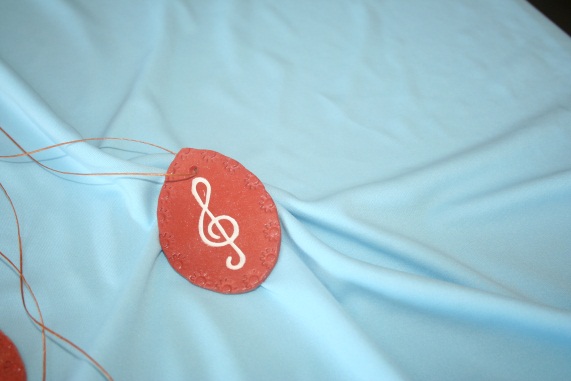 2022 / 2023V ponedeljek, 12. 6. 2023, smo se na matični šoli zbrali pevci in pevke na svečani podelitvi pevskih značk.  Ob nagovoru učiteljice in podelitvi pevskih značk smo se vsi najbolj veselili sladkega presenečenja in skupnega nadaljnjega prepevanja v zboru. Res je, da so pred nami zaslužene, dolge poletne počitnice, a tudi v tem času nas bo vse spremljala glasba in petje.Prejemnikov pevskih značk je veliko – kar kaže na to, da se za pridne, vestne pevke, pevce ni bati. Pevska značka naj bi nekako spodbudila veselje do prepevanja in pomenila pevcem nagrado za vložen trud in čas. Tako učencem, ki tri leta prepevajo podelimo bronasto, za šest let srebrno in za vseh devet let zlato pevsko značko. Na literarnem področju že vrsto let obstaja bralna značka in pridni bralci so nagrajeni kot zlati bralci (za devet let opravljene bralne značke) ne le s knjižno nagrado, temveč tudi s polno mero nabranih dogodivščin iz prebranih knjig, marsikatere poučne zgodbe, ali pa romantične pesmi … Naj bo tako tudi z vestnimi pevci. V šopek pesmi, ki se jih učimo in so nam ljube, vsako leto dodajamo nove, zanimive, smešne, težke, neumne in »ful dobre« pesmi.PREJEMNIKI BRONASTE PEVSKE ZNAČKEPODRUŽNICA PLANINAĐikić Jokić Aleksij Grbec Kamila Maria Jurović Nikki Kolar Anže Malc Matevž Milavec LaraMujagić Adel Ravnik Tinkara Sluga Jaka Šakanović Tian Štucin ŽigaKovač KatjaJakimov KristinaPetkovšek PikaPODRUŽNICA BUKOVJE Luzar SaraRebec MašaFranetič NikPožar RokŠantelj MatijaPODRUŽNICA STUDENODobranič UmiSimčič GajaŽele KrisBenčan PetrMATIČNA ŠOLAČeligoj VeronikaDžebić AmajlaFelicijan LunaMilavec VitaOtoničar JercaPija RudežVrhovac MajaDautović LejlaPenko Šajn NežaŠarčević InesDolenc ElaGerželj DianaPranjić VeronikaSlijepčević ViktoriaSpasojević SaraŠušak AndrijanaĐaković MilaKariž KatjaMilić AdrianaSavković LauraBošnjak ElmaPetrinič NejaVučić AnastasijaMagajna NikaPREJEMNICE in PREJEMNIKA SREBRNE PEVSKE ZNAČKESajovic NiaVidmar VorancBeber AnjaStrnad KajaPetrović Zarja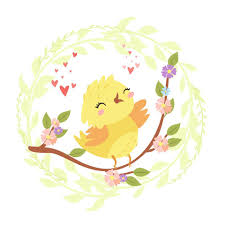 Luci AleksiaRavnik AljaJenček ZarjaSimsič KatjaVukajlović NinaDebevec PikaZečević NejlaŠirca LaraAngelov MancaKragelj ŽivaPetrović ZojaVidmar BlažVSEM PREJEMNIKOM ISKRENE ČESTITKE TER MNOGO VESELJA OB PETJU ŠE NAPREJ.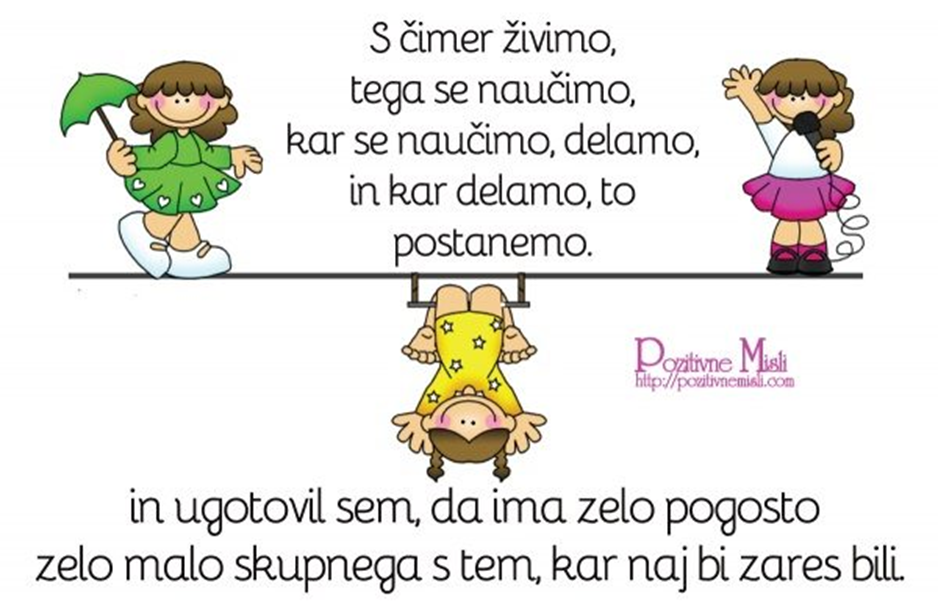 VIR: https://pozitivnemisli.com/pxlc/s-cimer-zivimo-to-se-naucimo